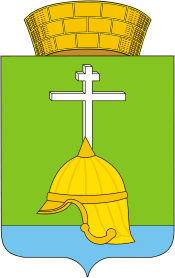 Местная администрацияВНУТРИГОРОДСКОГО МУНИЦИПАЛЬНОГО ОБРАЗОВАНИЯ САНКТ-ПЕТЕРБУРГАМУНИЦИПАЛЬНОГО ОКРУГА БАЛКАНСКИЙ ПОСТАНОВЛЕНИЕ11 августа 2017                                                                                                     №  28О разработке проекта муниципальной программы внутригородского муниципального образования Санкт-Петербурга муниципального округа  Балканский «Формирование комфортной городской среды»             В соответствии с Бюджетным кодексом Российской Федерации, Законом Санкт-Петербурга от 23.09.2009г. № 420-79 «Об организации местного самоуправления в Санкт-Петербурге», с Уставом внутригородского муниципального образования Санкт-Петербурга  муниципального округа Балканский,  местная администрацияПОСТАНОВЛЯЕТ:Утвердить проект муниципальной программы муниципального образования Балканский «Формирование комфортной городской среды» по адресной программе на 2018 год, изложив её согласно приложению к настоящему постановлению.Контроль за исполнением настоящего постановления возложить на главу местной администрации.Настоящее Постановление вступает в силу с момента его принятия.Глава местной администрации                                                    М.А. АгееваПриложение  к Постановлению местной администрации муниципального образования Балканский от    11.08.2017    №28ПРОЕКТ МУНИЦИПАЛЬНОЙ ПРОГРАММЫ  внутригородского муниципального образования Санкт-Петербургамуниципального округа  Балканский«Формирование комфортной городской среды»Наименование вопросов местного значения в соответствии с Законом Санкт-Петербурга от 23.09.2009г. № 420-79 «Об организации  местного самоуправления в Санкт-Петербурге»:1.1  Осуществление  благоустройства территории по адресной программе муниципального образования Балканский, включающее:Текущий ремонт придомовой и дворовой территорий, включая проезды и въезд, пешеходные дорожки;Устройство искусственных неровностей на проездах и въездах на придомовой и дворовой территориях;Организацию дополнительных парковочных мест на дворовой территории, установку, содержание и ремонт ограждений газонов;Установку и содержание малых архитектурных форм, уличной мебели и хозяйственно-бытового оборудования, необходимого для благоустройства территории;Обустройство, содержание и уборку территории детской площадки.Заказчик программы: Местная администрация муниципального образования БалканскийЦель программы: Создание комплекса мероприятий по благоустройству придомовой и дворовой территории по адресной программе, направленных на улучшение качества жизни населения муниципального образования, в том числе мероприятия по улучшению благоустройства внутридворовой территории; обеспечению населения детскими игровыми комплексами; содержанию и уборке территории детской игровой площадки, мероприятия по сохранению, содержанию и восстановлению зеленых насаждений на территориях адресных программ, создание благоприятных условий для проживания жителей, создание комплекса мероприятий по обеспечению санитарного благополучия населения, участие в мероприятиях по охране окружающей среды. В итоге: создание благоприятных условий для проживания жителей на территории муниципального образования Балканский.Сроки реализации программы: 2018 год.Источник финансирования программы: Местный бюджет муниципального образования Балканский на 2018 год.Проектная документация :Проектная документация составлена на основании Муниципального контракта   на выполнение работ по разработке проектно-сметной документации на благоустройство территории в границах муниципального образования.Проектная документация выполнена на основании следующих документов:-технического задания на проектирование,-разрешительных писем КГА, -инженерно-геодезического изысканий.      7.  Сведения о предполагаемых затратах, связанных с реализацией проекта,       со сносом зданий и сооружений, переселением людей, переносом сетей инженерно-технического обеспечения:        Настоящей программой не предусмотрен снос зданий и сооружений, переселение людей, перенос инженерных сетей и инженерно-технического обеспечения.8.Ожидаемые конечные результаты реализации программы:Реализация программы приведет к благоустройству придомовой и дворовой территорий по адресной программе муниципального образования Балканский , увеличению парковочных мест, в т.ч. улучшению качества проездов и въездов, соблюдению порядка на территории, обустройству детских площадок, уменьшению травматизма детей и взрослых, развитию среди населения физкультурно-оздоровительных занятий, здорового образа жизни, к улучшению внешнего вида территории муниципального образования Балканский.Адресная программа благоустройства дворовых территорий на 2018г.Адресная программа благоустройства дворовых территорий на 2018г.Адресная программа благоустройства дворовых территорий на 2018г.Адресная программа благоустройства дворовых территорий на 2018г.Адресная программа благоустройства дворовых территорий на 2018г.Адресная программа благоустройства дворовых территорий на 2018г.Адрес работСтоимость тыс. руб.ремонт асфальового покрытия м2ремонт дорожек м2ремонт площадки м2ремонт газона м2ул.Будапештская д.89,к.111452,83480,23473222001ул.Будапештская д.87.к.25207,71518,573,5324,8442,6ул.Купчинская д.164310,32046,9228,51150,8Дунайский  пр.д.35,к.388092358,46703875,3Дунайскийпр. д.43,к.12517,21779,8406,5Загребский  б-р. д.33,к.114698,74101,7496,8312,85492,4итого46995,715285,51815,8959,613368,6